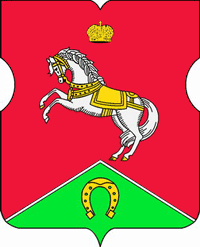 СОВЕТ ДЕПУТАТОВмуниципального округаКОНЬКОВОРЕШЕНИЕ26.03.2019		5/5         _________________№___________________В соответствии с Законом г Москвы от 11.07.2012 №39 «О наделении органов местного самоуправления муниципальных округов в городе Москве отдельными полномочиями города МосквыСоветом депутатов принято решение:1.Назначить дату заслушивания информации руководителя государственного бюджетного учреждения спортивно-досуговый центр «Гладиатор» о работе учреждения в 2018 году на 23 апреля 2019 года.2.Назначить дату заслушивания информации руководителя государственного бюджетного учреждения Центр по работе с семьей и молодежью «Коньково» о работе учреждения в 2018 году на 23 апреля 2019 года.3.Опубликовать настоящее решение в учрежденном издании «Муниципальный бюллетень района Коньково», и в бюллетене «Московский муниципальный вестник».4. Контроль за исполнением настоящего решения возложить на временно исполняющего обязанностиглавы муниципального округа Коньково, заместителя Председателя Совета депутатов муниципального округа Коньково - Малахова С.В.временно исполняющий обязанности главымуниципального округа Коньково,заместитель Председателя Совета депутатовмуниципального округа Коньково                    ________________  С.В.МалаховОназначении дат заслушивания информации руководителей государственного бюджетного учреждения спортивно-досуговый центр «Гладиатор», государственного бюджетного учреждения Центр по работе с семьей и молодежью «Коньково» о работе учреждений в 2018 году 